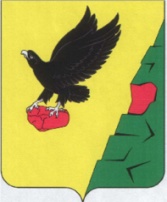 СОВЕТ  ДЕПУТАТОВТЮЛЬГАНСКОГО РАЙОНА     ОРЕНБУРГСКОЙ ОБЛАСТИТРЕТЬЕГО СОЗЫВАР Е Ш Е Н И ЕОб утверждении положения о порядке и размере выплаты единовременного пособия семье муниципального служащегов случае его смертиПринято Советом депутатовТюльганского района                                               13 августа  2015 годаРуководствуясь частью 3 статьи 23 Федерального закона 02.03.2007 N 25-ФЗ "О муниципальной службе в Российской Федерации", пунктом 3 части 2 статьи 13 Закона Оренбургской области от 10.10.2007 N 1611/339-IV-ОЗ "О муниципальной службе в Оренбургской области", Уставом муниципального образования Тюльганский район, Совет депутатов Тюльганского района РЕШИЛ:1. Утвердить Положение "О порядке и размере выплаты единовременного пособия семье муниципального служащего в случае его смерти" (прилагается).2.  Настоящее решение вступает в силу со дня его подписания и подлежит официальному обнародованию на официальном сайте муниципального образования Тюльганский район в сети «Интернет».Председатель Совета депутатов                                                                          Л.А. СаламатинаГлава района                                                                                         И.В. Буцкихп. Тюльган14 августа 2015 года№ 529-III-СДПриложение 		к решению Совета депутатовТюльганского района	                                                                                               от 14 августа 2015года  № 529-III-СДПОЛОЖЕНИЕо порядке и размере выплаты единовременного пособиясемье муниципального служащего в случае его смертиI. Общие положенияНастоящее Положение определяет порядок и размер выплаты единовременного пособия семье муниципального служащего в Тюльганском районе.II. Порядок и размер выплаты единовременного пособиясемье муниципального служащего в случае его смерти1. В случае смерти муниципального служащего муниципального образования Тюльганский район, его семья имеет право на получение единовременного пособия (далее - пособие) в размере годового денежного содержания..Право на выплату настоящего пособия возникает у семьи муниципального служащего:- в случае смерти муниципального служащего в период прохождения службы;- в течение 12 месяцев со дня назначения муниципальной пенсии за выслугу лет, при условии наступления смерти вследствие заболевания, полученного в период прохождения службы.2. Основанием для выплаты пособия семье умершего муниципального служащего муниципального образования Тюльганский район, руководителей самостоятельных структурных подразделений администрации Тюльганского района является распоряжение администрации Тюльганского района.3. Основанием для выплаты пособия семье умершего муниципального служащего в самостоятельных структурных подразделениях администрации Тюльганского района, обладающих правами юридического лица, является распоряжение (приказ) соответствующего представителя нанимателя (работодателя).4. Пособие выплачивается по заявлению пережившего супруга (и) или одного из членов семьи.5. Для получения пособия представителями семьи умершего муниципального служащего по месту работы умершего муниципального служащего предоставляется заявление о выплате пособия. К заявлению прилагаются следующие документы:- копия свидетельства о смерти муниципального служащего, заверенная в установленном порядке;- копии документов, подтверждающих наличие родственных отношений, заверенные в установленном порядке;- документ, удостоверяющий личность получателя пособия.III. Заключительные положения1. Выплата пособия семье умершего муниципального служащего муниципального образования Тюльганский район осуществляется за счет средств, бюджета Тюльганского района, в течение 30 дней со дня подачи документов, указанных в пункте 5 части II Положения.